NEW RIVER VALLEY CHAPTER of the 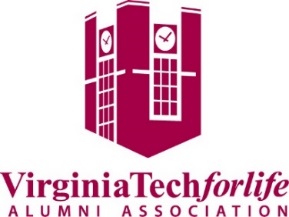  TECH ALUMNI ASSOCIATION2017 SCHOLARSHIP APPLICATIONApplicants must have received an official offer of admission to Virginia Tech and must reside within the geographic boundaries of the New River Valley Chapter of the Virginia Tech Alumni Association.  Please do not send copies of transcripts with application.  Please limit any additional information (not including the essay question) to one or two sheets.Submission of application must be postmarked by May 5, 2017.Return application to: Virginia Tech Alumni Association, ATTN:  Scholarship Committee, P.O. Box 526, Blacksburg, VA 24063, or by email to cyndyvt1@gmail.com.PLEASE TYPE OR PRINT CLEARLYName_________________________________________ Date of Birth_______________Street Address__________________________________ Telephone_______________________________________________________________Email_____________________(City)_________________________________________(Zip Code)_________________Virginia Tech ID #______________________________ US Citizen_________________ ______________________________________________________Name of Guidance Counselor________________________________________________Grade Point Average ______________________out of possible____________________Class Rank ________________________________out of _________________________SAT Score   M + CR____________    Math__________   Critical Reading____________ACT Composite (if taken) __________________________________________________Other Test Scores with percentile ____________________________________________School and community extracurricular activities (include dates of participation and offices or leadership positions): ________________________________________________________________________________________________________________________________________________________________________________________________________________________________________________________________________________________________Part-time or temporary employment experiences (list position, place of employment, and dates):________________________________________________________________________________________________________________________________________________________________________________________________________________________________________________________________________________________________Awards and Honors:________________________________________________________________________________________________________________________________________________________________________________________________________________________________________________________________________________________________Anticipated Major at Virginia Tech:___________________________________________ List any family members that are Virginia Tech Alumni:________________________________________________________________________________________________________________________________________________ESSAY QUESTION:  Please write a one-page essay answering the following question:Provide an example of where you have taken on a leadership role.  How successful were you in this role?  What could you do to improve your leadership skills?By my signature below, I attest to the accuracy of the statements on this application and hereby give my permission to the Chapter to verify all information and agree to the release of a copy of my school transcripts, test scores, grades and class rank to the Chapter.In the event that I am a recipient of this scholarship award, my signature indicates my permission for the Virginia Tech Alumni Association and the Chapter to release my name and use my photograph (if applicable) on the chapter website and other marketing materials.Signature_______________________________________________ Date_________________________